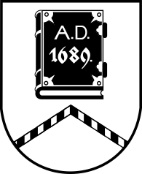 ALŪKSNES NOVADA PAŠVALDĪBAĪPAŠUMU ATSAVINĀŠANAS KOMISIJASĒDE Nr.2325.07.2023., plkst. 14:00Dārza ielā 11, Alūksnē, Alūksnes novadā, zālē, 1.stāvāDarba kārtībā:Par kustamās mantas – cirsmas, īpašumā Pils iela 31, Alūksnē, Alūksnes novadā, (Muižas parks) otrās izsoles atzīšanu par nenotikušu. Kustamās mantas – cirsmas īpašumā “Medņukalni”, Zeltiņu pagastā, Alūksnes novadā, otrā izsole.Par nosacītās cenas apstiprināšanu nekustamajam īpašumam Jāņkalna ielā 10-6, Alūksnē, Alūksnes novadā.Par izsoles noteikumu apstiprināšanu nekustamajam īpašumam Jāņkalna ielā 10-6, Alūksnē, Alūksnes novadā.